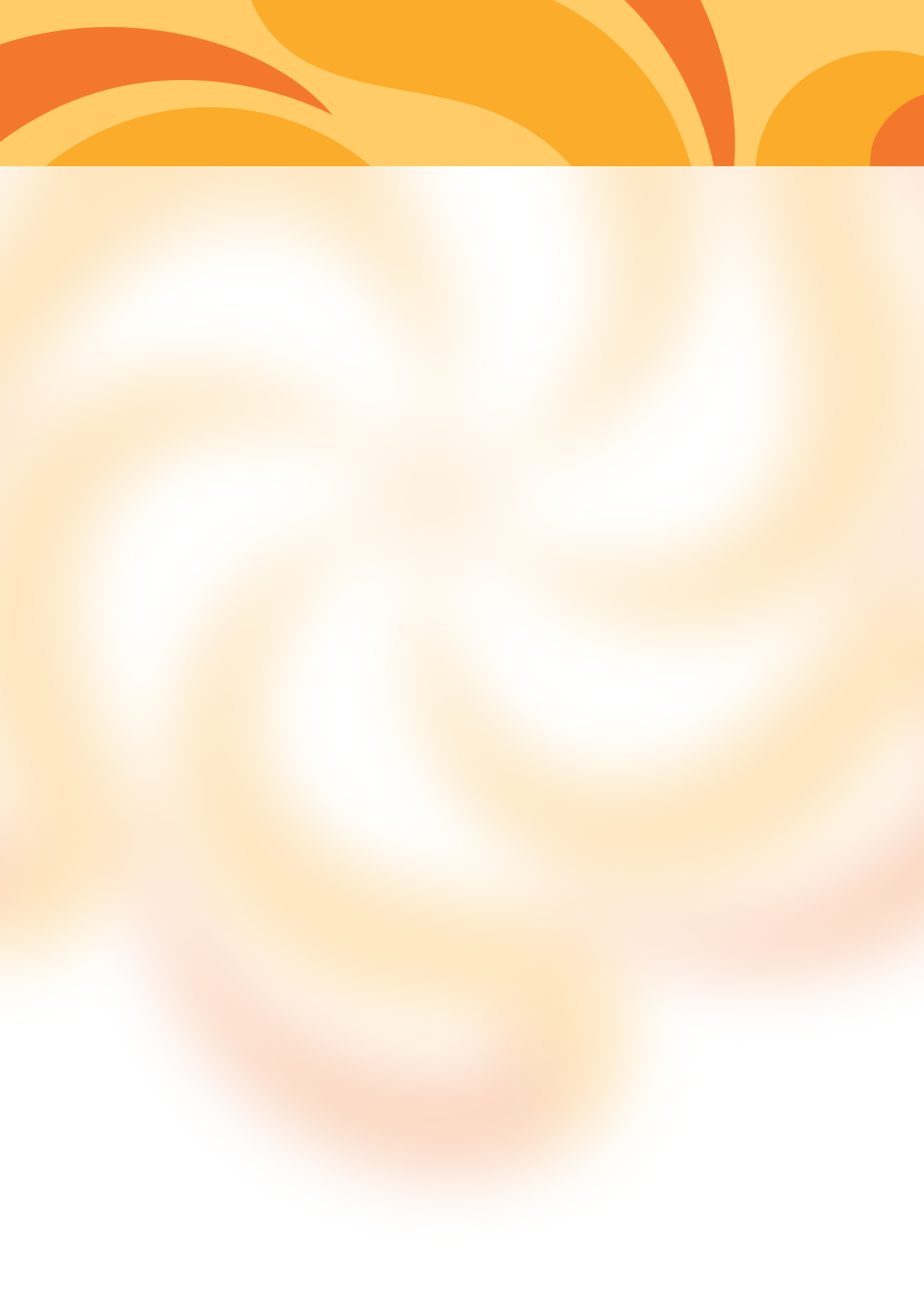 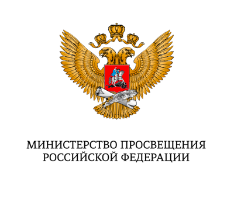 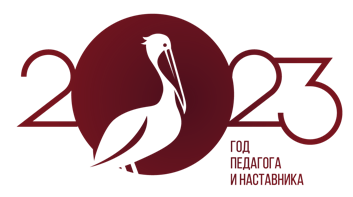 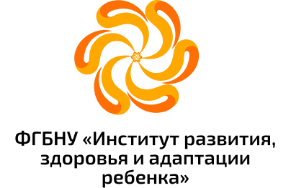 Министерство просвещения Российской ФедерацииФГБНУ «Институт развития, здоровья и адаптации ребенка»ФГБОУ ВО «Южно-Уральский государственный гуманитарно-педагогический университет»ФГБОУ ВО «Уральский государственный педагогический университет»Янчжоуский политехнический колледж, г. Янчжоу, КНРПекинский педагогический университет, г. Пекин, КНРЕвразийский университет имени Л.Н. Гумилева, КазахстанГродненский государственный университет им. Янки Купалы, г. Гродно, Беларусь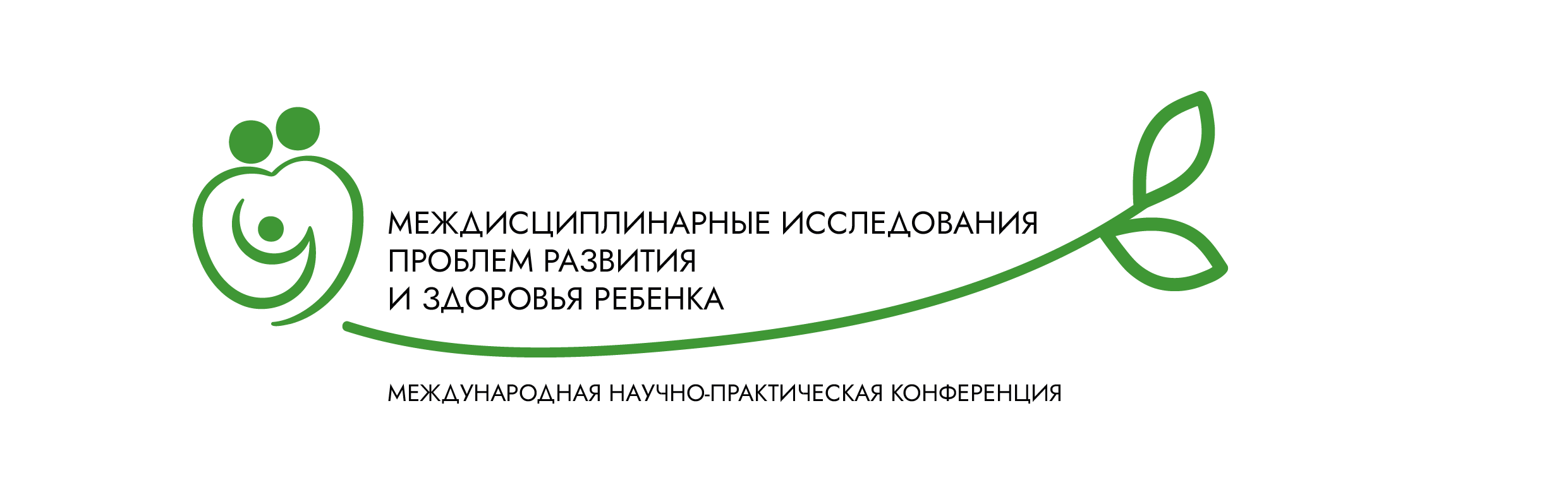 Гродненский государственный медицинский университет, г. Гродно, Беларусь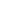 Международная научно-практическая конференция «Междисциплинарные исследования проблем развития и здоровья ребенка»9-13 октября 2023 МоскваПрограммный комитет:Приступа Е.Н., д-р. пед. н., проф., директор ФГБНУ «ИРЗАР»Кучма В.Р., д-р мед. н., проф., член-корр. РАН, научный руководитель Института комплексных проблем гигиены ФБУН «Федеральный научный центр гигиены имени Ф. Ф. Эрисмана»Галагузова Ю.Н., д-р пед. н., проф. кафедры педагогики и педагогической компаративистики Уральского государственного педагогического университетаЕмельянова И.Е., д-р пед. н., проф. кафедры педагогики и психологии Южно-Уральского государственного гуманитарно-педагогического университетаМачинская Р.И., д-р. биол. н., проф., член-корр. РАО, зав. лабораторией нейрофизиологии когнитивного развития ФГБНУ «ИРЗАР»Сонькин В.Д., д-р. биол. н., проф., гл. науч. сотр. лаборатории физиологии мышечной деятельности и физического воспитания ФГБНУ «ИРЗАР»Криволапчук И.А., д-р биол. н., заведующий лабораторией физиологии мышечной деятельности и физического воспитания ФГБНУ «ИРЗАР»Организационный комитет:Адамовская О.Н., канд. биол. н., ученый секретарь ФГБНУ «ИРЗАР»Изотова Е.И. канд. псих. н., заведующий лабораторией дошкольного образования ФГБНУ «ИРЗАР»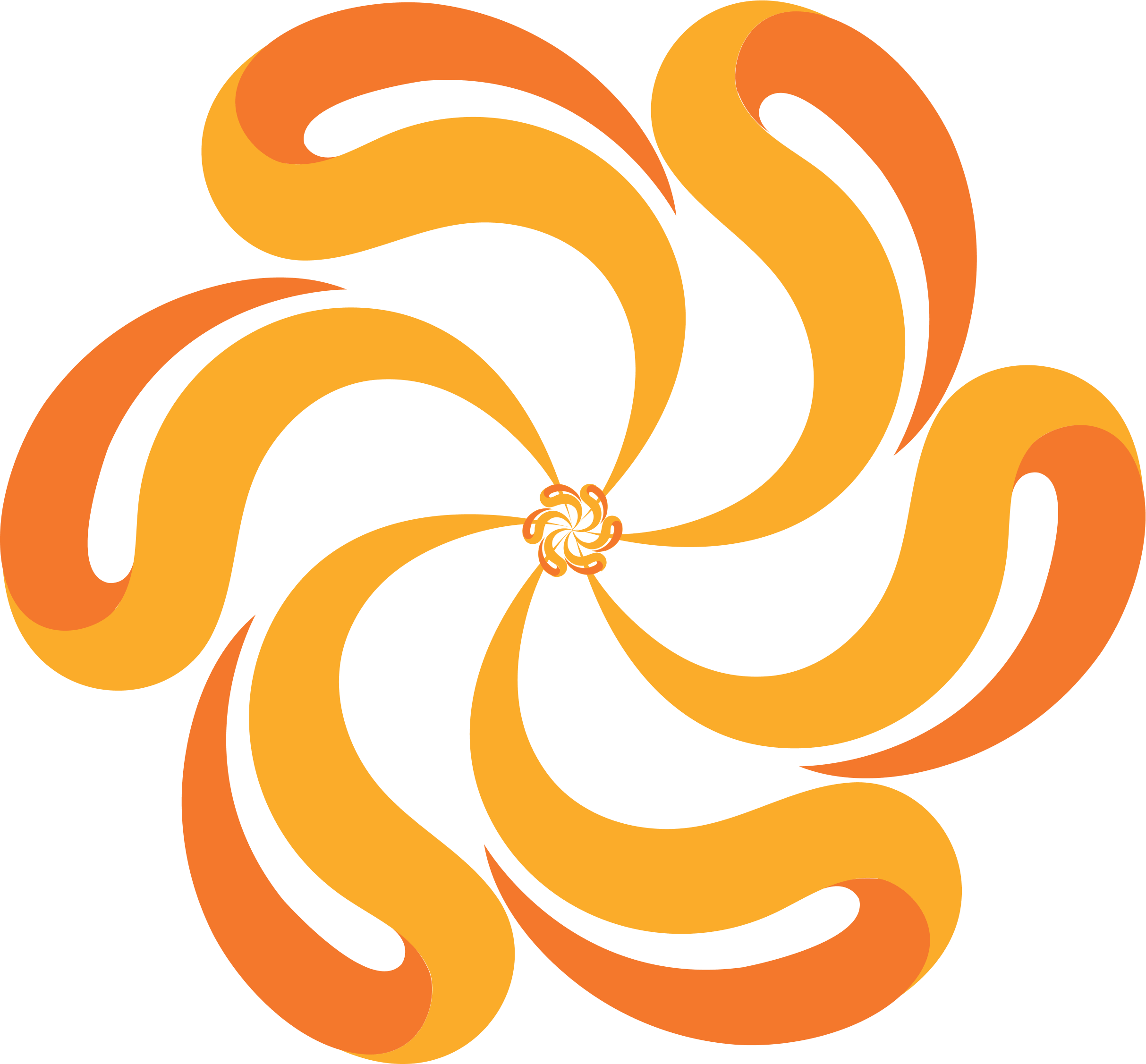 Долуев И.Ю., канд. ист. н., заведующий лабораторией междисциплинарных исследований в области госпитальной педагогики ФГБНУ «ИРЗАР»Макарова Л.В., канд. мед. н., заведующий лабораторией физиолого-гигиенических исследований в образовании ФГБНУ «ИРЗАР»Параничева Т.М., канд. биол. н., ведущий научный сотрудник лаборатории физиолого-гигиенических исследований в образовании ФГБНУ «ИРЗАР»Верба А.С., канд. биол. н., старший научный сотрудник лаборатории нейрофизиологии когнитивного развития ФГБНУ «ИРЗАР»Жуков О.Ф., канд. пед. н., старший научный сотрудник лаборатории физиолого-гигиенических исследований в образовании ФГБНУ «ИРЗАР»Соловьев Д.А., младший научный сотрудник лаборатории междисциплинарных исследований в области госпитальной педагогики ФГБНУ «ИРЗАР»Лоскутов А.Ф., канд. пед. н., научный сотрудник лаборатории междисциплинарных исследований в области госпитальной педагогики ФГБНУ "ИРЗАР»Программа конференции«Междисциплинарные исследования проблем развития и здоровья ребенка»9 октября 9 октября 10 октября10 октября11 октября11 октября9.00-12.30Секция 1. Безопасное поведение: современные технологии формирования11.00-15.00Секция 3. Мозговые основы когнитивного развития детей и подростков10.00-12.00Секция 5. Подходы к обучению детей, нуждающихся в длительном лечении9.00-12.30Секция 1. Безопасное поведение: современные технологии формирования11.00-15.00Секция 3. Мозговые основы когнитивного развития детей и подростков11.00 -13.30Секция 6. Школьная адаптация и дезадаптация11.00-14.30Секция 2. Цифровая образовательная среда12.00-15.00Секция 4. Медико-педагогические аспекты здоровьесберегающей деятельности образовательных организаций13.00-15.00Секция 7. Создание единого образовательного пространства системы дошкольного образования: ориентиры и инструменты12 октября 12 октября 13 октября 13 октября 10.00-15.30Секция 8. Социальное партнерство: открываем возможности для одаренной молодежи11.00-15.30Пленарное заседание11.00-15.00Секция 9. Проблемы морфофункционального развития и физического воспитания детей в различные возрастные периоды11.00-15.30Пленарное заседание12.00-14.00Секция 10. Основные проблемы школьной медицины и пути их решения11.00-15.30Пленарное заседание9 октября 20239 октября 20239 октября 20239.00-12.30Секция 1. Безопасное поведение: современные технологии формированияФормат проведения: смешанныйМесто проведения: г. Челябинск, пр. Ленина, 78-в, учебный комплекс «Сигма» ЮУрГУ, 2 эт. конференц-залСсылка для подключения: https://vk.com/wall-194497181_3626Секция 1. Безопасное поведение: современные технологии формированияФормат проведения: смешанныйМесто проведения: г. Челябинск, пр. Ленина, 78-в, учебный комплекс «Сигма» ЮУрГУ, 2 эт. конференц-залСсылка для подключения: https://vk.com/wall-194497181_3626Модератор: Емельянова Ирина Евгеньевна, д-р пед. н., профессор кафедры педагогики и психологии ФГБОУ ВО «Южно-Уральский государственный гуманитарно-педагогический университет»Модератор: Емельянова Ирина Евгеньевна, д-р пед. н., профессор кафедры педагогики и психологии ФГБОУ ВО «Южно-Уральский государственный гуманитарно-педагогический университет»Модератор: Емельянова Ирина Евгеньевна, д-р пед. н., профессор кафедры педагогики и психологии ФГБОУ ВО «Южно-Уральский государственный гуманитарно-педагогический университет»09.00 – 10.00Емельянова Ирина Евгеньевна, д-р пед. н., профессор кафедры педагогики и психологии ЮУРГГПУ, г. Челябинск.Котлованова Олеся Владимировна, канд. пед. н., врач-психотерапевт, г. Челябинск.Технология спасения жизни: мозг, тело, роли10.00-10.20Тимофеева Лилия Львовна, д-р пед. н., профессор кафедры общей и специальной педагогики факультета психолого-педагогического и специального образования МПСУ, г. Москва.Формирование культуры безопасности у детей дошкольного возраста: традиции и инновации10.20-10.40Куликовская Ирина Эдуардовна, д-р пед. н., профессор, зав. кафедрой дошкольного образования ЮФУ, г. Ростов-на-Дону.Картина мира дошкольника в аспекте «опасно-безопасно»10.40-11.10Микрюков Дмитрий Сафарович, врач, спасатель, Советник уполномоченного по правам ребенка Челябинской области, г. Челябинск.Первая помощь в ДОО: мифы и реальность11.10-11.30Чжан Шу, канд. пед. н., Пекинский педагогический университет, г. Пекин, КНРКак обеспечивается информационная безопасность детей в КНР11.30-12.00Телемост с ДОО по формированию навыков спасенияТелемост с ДОО по формированию навыков спасения12.00-12.30Емельянова Ирина Евгеньевна, д-р пед. н., профессор кафедры педагогики и психологии ЮУРГГПУ, г. Челябинск.Ведерникова Наталья Николаевна, начальник отдела функционирования и содержания дошкольного образования, организации воспитательной работы, отдыха и оздоровления Администрации города Екатеринбурга, г. Екатеринбург.Организация исследования-лонгитюда «Формирование личности безопасного типа с дошкольного возраста как основа антиэкстримизма»11.00-14.30Секция 2. Цифровая образовательная средаФормат проведения: заочныйСсылка для подключения: https://vk.com/wall-194497181_3629Секция 2. Цифровая образовательная средаФормат проведения: заочныйСсылка для подключения: https://vk.com/wall-194497181_3629Модератор: Макарова Людмила Викторовна, канд. мед. н., заведующий лабораторией физиолого-гигиенических исследований в образовании ФГБНУ «Институт развития, здоровья и адаптации ребенка»Модератор: Макарова Людмила Викторовна, канд. мед. н., заведующий лабораторией физиолого-гигиенических исследований в образовании ФГБНУ «Институт развития, здоровья и адаптации ребенка»Модератор: Макарова Людмила Викторовна, канд. мед. н., заведующий лабораторией физиолого-гигиенических исследований в образовании ФГБНУ «Институт развития, здоровья и адаптации ребенка»11.00-11.15Кучма Владислав Ремирович, д-р мед. н., проф., член-корреспондент РАМН, член-корреспондент РАН, научный руководитель,Институт комплексных проблем гигиены ФБУН «Федеральный научный центр гигиены имени Ф. Ф. Эрисмана» Роспотребнадзора, заведующий кафедрой гигиены детей и подростков Института общественного здоровья имени Ф.Ф. Эрисмана ФГАОУ ВО «Первый МГМУ имени И.М. Сеченова» Минздрава России. г. Москва; Поленова Марина Альбертовна, д-р мед. н., гл. н. с., Институт комплексных проблем гигиены ФБУН «Федеральный научный центр гигиены им. Ф.Ф. Эрисмана» Роспотребнадзора, г. МоскваСтепанова Марина Исааковна, д-р мед. н., проф., гл. н. с., Институт комплексных проблем гигиены ФБУН «Федеральный научный центр гигиены им. Ф.Ф. Эрисмана» Роспотребнадзора, г. МоскваЦифровой образовательный контент и цифровые образовательные ресурсы для детей дошкольного и школьного возраста: гигиенические проблемы оформления и использования. 11.15-11.30Седова Анна Сергеевна, канд. мед. н., зав. отделом гигиены детей, подростков и молодежи, Институт комплексных проблем гигиены ФБУН «Федеральный научный центр гигиены им. Ф.Ф. Эрисмана» Роспотребнадзора, г. МоскваСтепанова Марина Исааковна, д-р мед. н; проф., Институт комплексных проблем гигиены ФБУН «Федеральный научный центр гигиены им. Ф.Ф. Эрисмана» Роспотребнадзора, г. МоскваПоленова Марина Альбертовна, д-р мед. н., гл. н. с., Институт комплексных проблем гигиены ФБУН «Федеральный научный центр гигиены им. Ф.Ф. Эрисмана» Роспотребнадзора, г. МоскваНаучно-методические основы реализации образовательной программ с применением цифровых образовательных технологий 11.30-11.45Лоскутов Александр Федорович, канд. пед. н., н. с. лаборатории междисциплинарных исследований в области госпитальной педагогики ФГБНУ "ИРЗАР», г. МоскваЦифровая образовательная среда госпитальной школы 11.45-12.00Маркелова Светлана Валерьевна,д-р мед. н., доцент, доцент кафедры гигиены педиатрического факультета ФГАОУ ВО «Российский национальный исследовательский медицинский университет имени Н.И. Пирогова» Минздрава России, г. МоскваСкоблина Наталья Александровна, д-р мед. н., проф., профессор кафедры гигиены педиатрического факультета ФГАОУ ВО «Российский национальный исследовательский медицинский университет имени Н.И. Пирогова» Минздрава России, г. МоскваКириллова Анна Викторовна, ассистент кафедры гигиены педиатрического факультета ФГАОУ ВО «Российский национальный исследовательский медицинский университет имени Н.И. Пирогова» Минздрава России, г. МоскваВлияние электронных устройств на образ жизни и здоровье школьников, студентов колледжей и вузов12.00-12.15Александрова Ирина Эрнстовна, д-р. мед. н., зав. лабораторией комплексных проблем гигиены детей и подростков, ФГАУ «Национальный медицинский исследовательский центр здоровья детей» Минздрава России (НИИ Гигиены и охраны здоровья детей и подростков), г. Москва  Айзятова Марина Викторовна, мл. н. с. лаборатории комплексных проблем гигиены детей и подростков, ФГАУ «Национальный медицинский исследовательский центр здоровья детей» Минздрава России (НИИ Гигиены и охраны здоровья детей и подростков), г. Москва  Риски цифровой среды для здоровья современных школьников: результаты физиолого-гигиенических исследований12.15-12.30Курганский Александр Михайлович, канд. мед. н., вед. н. с., ФГАУ «Национальный медицинский исследовательский центр здоровья детей» Минздрава России (НИИ Гигиены и охраны здоровья детей и подростков), г. МоскваОценка влияния использования цифровых устройств на сон младших школьников12.30-12.45Комкова Юлия Николаевна, канд. биол. н., ст. н. с. лаборатории физиологии мышечной деятельности и физического воспитания, ФГБНУ "ИРЗАР", г. МоскваВегетативное обеспечение когнитивной деятельности при чтении с экрана монитора компьютера у детей 11-12 лет 12.45-13.00Догадкина Светлана Борисовна, канд. биол. н., ст. н. с. лаборатории физиологии мышечной деятельности и физического воспитания, ФГБНУ «ИРЗАР», г. Москва Ермакова Ирина Владимировна, канд. биол. н., ст. н. с. лаборатории физиологии мышечной деятельности и физического воспитания, ФГБНУ «ИРЗАР», г. Москва Адамовская Оксана Николаевна, канд.биол.н., ученый секретарь,ФГБНУ «ИРЗАР», г. Москва Физиологические особенности адаптации подростков к умственной нагрузке при работе на разных электронных устройствах и бумажном носителе13.00-13.15Микляева Наталья Викторовна, канд. пед. н., доцент, Институт детства ФГБОУ ВО Московский педагогический государственный университет, г. Москва Программно-целевой подход к проектированию коррекционно-развивающего процесса в условиях цифровой образовательной среды13.15-13.30Шабанова Ольга Анатольевна, учитель начальных классов МКОУ «Средняя общеобразовательная школа №6», г. Киров, Калужская областьИспользование цифровых образовательных ресурсов как средство формирования читательской грамотности 13.30-13.45Мананская Анастасия Сергеевна, педагог-организатор, ГПОАУ "Благовещенский политехнический колледж", г. Благовещенск, Амурская областьЦифровая образовательная среда как необходимость всестороннего развития личности в условиях среднего профессионального образования13.45-14.00Даниелян Рузанна Вартановна,  Ганненко Юлия Николаевна, Мирошниченко Анжелика Сергеевна, воспитатели, МБДОУ МО г. Краснодар "Детский сад №202, г. Краснодар Развитие социально – эмоциональных отношений у детей старшего дошкольного возраста в творческой деятельности посредством авторской мультипликации14.00-14.15Стоянова Евгения Александровна, преподаватель, ГБПОУ Краснодарского Края Краснодарский монтажный техникум, г. КраснодарИспользование ЦОС в дисциплине Инженерная графика 14.15-14.30Месникова Валентина Андреевна, педагог-психолог, МБДОУ МО г. Краснодар "Детский сад №202, г. КраснодарКошкина Инга Валерьевна, воспитатель группы компенсирующей направленности для детей с нарушением слуха, МБДОУ МО г. Краснодар "Детский сад №202, г. КраснодарМанохина Анна Юрьевна, учитель-дефектолог МБДОУ МО г. Краснодар "Детский сад №202, г. КраснодарПроцесс создания мультфильмов как технология развития творческой личности дошкольников с нарушением слуха. 10 октября 202310 октября 202310 октября 202311.00-15.00Секция 3. Мозговые основы когнитивного развития детей и подростковФормат проведения: заочныйСсылка для подключения: https://vk.com/wall-194497181_3628Секция 3. Мозговые основы когнитивного развития детей и подростковФормат проведения: заочныйСсылка для подключения: https://vk.com/wall-194497181_3628Модератор: Мачинская Регина Ильинична, д-р биол. н., профессор, член-корреспондент РАО, зав. лабораторией нейрофизиологии когнитивного развития ФГБНУ «Институт развития, здоровья и адаптации ребенка»Модератор: Мачинская Регина Ильинична, д-р биол. н., профессор, член-корреспондент РАО, зав. лабораторией нейрофизиологии когнитивного развития ФГБНУ «Институт развития, здоровья и адаптации ребенка»Модератор: Мачинская Регина Ильинична, д-р биол. н., профессор, член-корреспондент РАО, зав. лабораторией нейрофизиологии когнитивного развития ФГБНУ «Институт развития, здоровья и адаптации ребенка»11.00-11.45Мачинская Регина Ильинична, д-р биол.н., профессор, член-корр. РАО зав. лабораторией нейрофизиологии когнитивного развития ФГБНУ «ИРЗАР», г. МоскваРоль социального взаимодействия в морфо-функциональном созревании мозга ребенка11.45 -12.00Захарова Марина Николаевна, клинический психолог, нейропсихолог, ст. н. с. лаборатории когнитивного развития ФГБНУ «ИРЗАР», руководитель МПЦ «Территория счастья», г. МоскваВозрастные и индивидуальные особенности внимания и произвольной регуляции деятельности у детей 3-5 лет12.00-12.15Фаркова Анна Андреевна, ассистент кафедры биологии человека и биотехнических систем, Северный (Арктический) федеральный университет, г. АрхангельскДинамика показателей управляющих функций мозга у старших дошкольников12.15-12.45Рогачев Антон Олегович, Аспирант, НТУ Сириус, г. СочиСысоева Ольга Владимировна, канд. психол. н., вед. н. с. лаборатории высшей нервной деятельности человека, ФГБНУ «Институт высшей нервной деятельности и нейрофизиологии РАН, г. МоскваНейрофизиологические механизмы понимания естественной речи у детей 3-8 лет12.45-13.00Кручинина Ольга Вячеславовна, канд. биол. н., н. с.ФГБНУ «Институт эволюционной физиологии и биохимии РАН», г. Санкт-ПетербургСтановление у детей мозговых механизмов, лежащих в основе распознавания сложного синтаксиса	13.00-13.15Михайленко Наталья Ивановна учитель-логопед высшей квалификационной категории МБДОУ ДС «Тополек» г. ВолгодонскПирамида развития центральной нервной системы дошкольников с тяжёлыми нарушениями речи13.15-13.30Перерыв13.30-13.45Ломтатидзе Ольга Валериевна, канд. псих. н., доцент, Алексеева Анна Симховна, старший преподавательУральский Федеральный Университет, г. ЕкатеринбургЗрительное восприятие младших школьников при варьировании времени предъявления информации13.45-14.00Талалай Илья Витальевич, канд. псих. н., ст. н. с. лаборатории нейрофизиологии когнитивного развития ФГБНУ «ИРЗАР», г. Москва	Возрастные особенности мозговой организации предвосхищающего внимания у детей младшего школьного возраста14.00-14.15Бабанова Ксения Юрьевна, мл. н. с. лаборатории нейрофизиологии когнитивного развитияРябкова Татьяна Сергеевна, мл. н. с. лаборатории нейрофизиологии когнитивного развитияФГБНУ «ИРЗАР», г. Москва	Движения глаз у учащихся 7 класса при чтении текстов разной сложности14.15-14.30Ломакин Дмитрий Игоревич, н. с. лаборатории нейрофизиологии когнитивного развития ФГБНУ «ИРЗАР», г. Москва	Функциональное состояние мозга и эмоционально-мотивационная регуляция поведения у подростков14.30-14.45Шнайдер Арина Владимировна, преподаватель ГПОАУ «Благовещенский политехнический колледж», Амурская областьОсобенности когнитивного развития в подростковом возрасте.14.45-15.00Талеева Анна Ильинична,старший преподаватель, Звягина Наталья,канд. биол. н., зав. кафедрой биологии человека и биотехнических системСеверный (Арктический) федеральный университет, г. АрхангельскЦеребральная гемодинамика в юношеском возрасте при выполнении когнитивной задачи в различных временных режимах 12.00-15.00Секция 4. Медико – педагогические аспекты здоровьесберегающей деятельности образовательных организацийФормат проведения: заочныйСсылка для подключения: https://vk.com/wall-194497181_3630Секция 4. Медико – педагогические аспекты здоровьесберегающей деятельности образовательных организацийФормат проведения: заочныйСсылка для подключения: https://vk.com/wall-194497181_3630Модератор: Жуков Олег Федорович, канд. пед.н., доцент, ст.н.с. лаборатории физиолого-гигиенических исследований в образовании ФГБНУ «Институт развития, здоровья и адаптации ребенка»Модератор: Жуков Олег Федорович, канд. пед.н., доцент, ст.н.с. лаборатории физиолого-гигиенических исследований в образовании ФГБНУ «Институт развития, здоровья и адаптации ребенка»Модератор: Жуков Олег Федорович, канд. пед.н., доцент, ст.н.с. лаборатории физиолого-гигиенических исследований в образовании ФГБНУ «Институт развития, здоровья и адаптации ребенка»12.00-12.15Жуков Олег Федоровичканд. пед. н., доцент, ст. н. с. лаборатории физиолого-гигиенических исследований в образовании ФГБНУ «ИРЗАР», г. МоскваКомплексный подход к сохранению здоровья детей в период их обучения в образовательной организации12.15-12.30Кучма Владислав Ремирович, д-р мед. н., проф., член-корреспондент РАМН, член-корреспондент РАН, научный руководитель, Институт комплексных проблем гигиены ФБУН «Федеральный научный центр гигиены им. Ф.Ф. Эрисмана» Роспотребнадзора, заведующий кафедрой гигиены детей и подростков Института общественного здоровья им. Ф.Ф. Эрисмана ФГАОУ ВО «Первый МГМУ имени И.М. Сеченова» Минздрава России, г. МоскваСовременная модель медицинского обеспечения детей в образовательных организациях. Школьная медицина12.30-12.45Левушкин Сергей Петрович,д-р биол. н., профессор, директор НИИ спорта и спортивной медицины Российского университета спорта, г. МоскваФизическое развитие и двигательная подготовленность детей и подростков различных регионов России13.15-13.30Скоблина Наталья Александровна,д-р мед. н., профессор кафедры гигиены педиатрического факультета ФГАОУ ВО РНИМУ им. Н.И. Пирогова Минздрава России, г. МоскваГигиеническое воспитание обучающихся образовательных организаций13.30-13.45Соколова Светлана Борисовна, д-р мед. н., вед. н. с. отдела гигиены детей, подростков и молодежи,  Институт комплексных проблем гигиены ФБУН «ФНЦГ имени Ф.Ф. Эрисмана» Роспотребнадзора, г. МоскваЗдоровьесберегающий потенциал школ, содействующих укреплению здоровья13.45-14.00Попова Елена Валентиновна,канд. пед. н., доцент кафедры педагогики окружающей среды, безопасности и здоровья человека Санкт-Петербургской академии постдипломного педагогического образования, г. Санкт-ПетербургПриоритетные направления организации здоровьесберегающей деятельности через реализацию программы «Школа здоровья» в образовательных организациях  г. Санкт-Петербурга14.00-14.15Пац Наталия Викторовна, доцент кафедры общей гигиены и экологии Гродненского государственного медицинского университета, г. Гродно, БеларусьЭффективные методики оздоровления детей и подростков с алопецией, обусловленной микроэлементозами14.15-14.30Хорошева Ирина Владимировна,ассистент кафедры гигиены медико-профилактического факультета с курсом последипломного образования ФГБОУ ВО Астраханский ГМУ Минздрава России, г. АстраханьОпыт гигиенического воспитания школьников Астраханского региона по вопросам профилактики заболеваний14.30-14.45Железникова Лариса Анатольевна, старший воспитатель высшей квалификационной категории МБДОУ ДС «Тополек» г. ВолгодонскПсихолого-педагогические подходы по профилактике и коррекции девиаций социального здоровья дошкольников с ОВЗ в системе дошкольного образования14.45-.15.00Филинкова Наталья Николаевна, воспитатель высшей квалификационной категории МБДОУ ДС «Тополек» г. ВолгодонскШоу-технология – инновационная форма взаимодействия  с родителями воспитанников с ОВЗ, как средство профилактики девиаций социального здоровья11 октября 202311 октября 202311 октября 202310.00-12.00Секция 5. Подходы к обучению детей, нуждающихся в длительном леченииФормат проведения: заочныйСсылка для подключения: https://vk.com/wall-194497181_3631Секция 5. Подходы к обучению детей, нуждающихся в длительном леченииФормат проведения: заочныйСсылка для подключения: https://vk.com/wall-194497181_3631Модератор: Долуев Иван Юрьевич, канд. ист. н., зав. лабораторией междисциплинарных исследований в области госпитальной педагогики ФГБНУ «Институт развития, здоровья и адаптации ребенка», заместитель руководителя проектного офиса «УчимЗнаем»Модератор: Долуев Иван Юрьевич, канд. ист. н., зав. лабораторией междисциплинарных исследований в области госпитальной педагогики ФГБНУ «Институт развития, здоровья и адаптации ребенка», заместитель руководителя проектного офиса «УчимЗнаем»Модератор: Долуев Иван Юрьевич, канд. ист. н., зав. лабораторией междисциплинарных исследований в области госпитальной педагогики ФГБНУ «Институт развития, здоровья и адаптации ребенка», заместитель руководителя проектного офиса «УчимЗнаем»10.00-10.30Долуев Иван Юрьевич, канд. ист. н., зав. лабораторией междисциплинарных исследований в области госпитальной педагогики ФГБНУ «ИРЗАР», заместитель руководителя проектного офиса «УчимЗнаем», г. МоскваРоссийская модель госпитальной школы: опыт разработки и реализации на примере деятельности флагманской площадки проекта «УчимЗнаем»10.30-10.45Гусев Иван Алексеевич, заместитель директора ГБОУ школа №109 г. Москвы по специализированному структурному подразделению "Госпитальная школа "УчимЗнаем", мл. н. с. лаборатории междисциплинарных исследований в области госпитальной педагогики ФГБНУ «ИРЗАР», г. МоскваВоспитание детей, нуждающихся в длительном лечении10.45-11.00Зенич Наталия Юрьевна, Куратор нормативно-правового сопровождения Проекта «УчимЗнаем», мл. н. с. лаборатории междисциплинарных исследований в области госпитальной педагогики ФГБНУ «ИРЗАР», г. МоскваФилатов Артем Алексеевич, заместитель руководителя проектной группы «Развития» Проекта «УчимЗнаем», мл. н. с. лаборатории междисциплинарных исследований в области госпитальной педагогики ФГБНУ «ИРЗАР», г. МоскваРегиональные особенности организации обучения детей, нуждающихся в длительном лечении11.00-11.30Курикалова Наталья Михайловна, канд. филол. н., методист, руководитель программ взаимодействия с международными организациями-партнерами проекта «УчимЗнаем», ст. н. с. лаборатории междисциплинарных исследований в области госпитальной педагогики ФГБНУ «ИРЗАР», г. МоскваИсследование профессиональных компетенций педагогов госпитальной школы в области читательской грамотности11.30-11.45Зорина Екатерина Сергеевна, канд. псих. н., ст. н. с. лаборатории междисциплинарных исследований в области госпитальной педагогики ФГБНУ «ИРЗАР», г. МоскваПсихолого-педагогическая и социальная поддержка становления ценностно-смысловой сферы личности детей, нуждающихся в длительном лечении: опыт госпитальной школы11.45-12.00Соловьев Дмитрий Александрович, руководитель программ взаимодействия с высшими учебными заведениями и научными организациями Проекта «УчимЗнаем», мл. н. с. лаборатории междисциплинарных исследований в области госпитальной педагогики ФГБНУ «ИРЗАР», г. МоскваВозможности использования карты индивидуальных образовательных потребностей для построения индивидуального образовательного маршрута детей, нуждающихся в длительном лечении11.00-13.30Секция 6. Школьная адаптация и дезадаптацияФормат проведения: заочныйСсылка для подключения: https://vk.com/wall-194497181_3632Секция 6. Школьная адаптация и дезадаптацияФормат проведения: заочныйСсылка для подключения: https://vk.com/wall-194497181_3632Модератор: Верба Алла Степановна, канд. биол. н., ст. н. с. лаборатории нейрофизиологии когнитивного развития ФГБНУ «Институт развития, здоровья и адаптации ребенка»Модератор: Верба Алла Степановна, канд. биол. н., ст. н. с. лаборатории нейрофизиологии когнитивного развития ФГБНУ «Институт развития, здоровья и адаптации ребенка»Модератор: Верба Алла Степановна, канд. биол. н., ст. н. с. лаборатории нейрофизиологии когнитивного развития ФГБНУ «Институт развития, здоровья и адаптации ребенка»11.00-11.20Кулакова Анастасия Петровна, нейропсихолог, МПЦ «Территория счастья» г. МоскваФролова Анна Александровна, поведенческий психолог,МПЦ «Территория счастья» г. МоскваКомплексное нейропсихологическое и клинико-психологическое сопровождение ребенка с трудностями обучения и нарушениями поведения: анализ случая11.20-11.40Соколова Людмила Владимировна, д-р биол. н., проф. кафедры физического воспитания и безопасности жизнедеятельности МГПУ, Институт естествознания и спортивных технологий, г. МоскваАдаптация детей к школе: вопросы и ответы11.40-12.00Чубаровский Владимир Владимирович, д-р мед. н., доцент, главный научный сотрудник ФБУН "ФНЦГ им. Ф.Ф. Эрисмана" Роспотребнадзора, г. МоскваПсихологическое благополучие обучающихся: проблемы и пути решения12.00-12.20Агрис Анастасия Романовна, канд.псих.н., зав.кафедрой клинической психологии ЧОУ ДПО «Институт возрастной нейропсихологии», клинический психолог, нейропсихолог, методист МПЦ «Территория счастья» г. МоскваЗахарова Марина Николаевна, клинический психолог, нейропсихолог, ст.н.с. лаборатории нейрофизиологии когнитивной деятельности ФГБНУ «ИРЗАР», руководитель МПЦ «Территория счастья», г. МоскваПредикторы трудностей обучения в начальной школе по данным нейропсихологической диагностики в предшкольном возрасте12.20-12.40Гаранович Ирина Ивановна, канд.биол.н., доцент Кочубей Оксана Владимировна, Аспирант, ФГБОУ ВО "ЛГПУ", Луганская народная республикаВозможности адаптации обучающихся на начальном этапе основной школы при различных формах учебной деятельности 12.40-13.00Семкова Инна Владимировна, руководитель НМК, преподаватель ГБПОУ КО "Калужский индустриально - педагогический колледж", Калужская обл.Адаптация первокурсников колледжа к новым условиям обучения13.00-13.15Павленко Анжелика Владимировна, заместитель директора по научно-методической работе МОАУООШ №23 им. Надежды Шабатько, г. Новокубанск.Муниципальная школа-экспедиция как инструмент формирования гражданской идентичности школьников-иностранных граждан 13.15-13.30Мирошниченко Елена Александровна, учитель начальных классов, МОАУООШ № 23 им. Надежды Шабатько, г. НовокубанскОсобенности адаптации младших школьников13.00-15.00Секция 7. Создание единого образовательного пространства системы дошкольного образования: ориентиры и инструментыФормат проведения: заочныйСсылка для подключения: https://vk.com/wall-194497181_3633Секция 7. Создание единого образовательного пространства системы дошкольного образования: ориентиры и инструментыФормат проведения: заочныйСсылка для подключения: https://vk.com/wall-194497181_3633Модератор: Изотова Елена Ивановна, канд. псих. н., зав. лабораторией дошкольного образования ФГБНУ «Институт развития, здоровья и адаптации ребенка», зав. кафедрой возрастной психологии Факультета дошкольной педагогики и психологии ФГБОУ ВО «Московский педагогический государственный университет»Модератор: Изотова Елена Ивановна, канд. псих. н., зав. лабораторией дошкольного образования ФГБНУ «Институт развития, здоровья и адаптации ребенка», зав. кафедрой возрастной психологии Факультета дошкольной педагогики и психологии ФГБОУ ВО «Московский педагогический государственный университет»Модератор: Изотова Елена Ивановна, канд. псих. н., зав. лабораторией дошкольного образования ФГБНУ «Институт развития, здоровья и адаптации ребенка», зав. кафедрой возрастной психологии Факультета дошкольной педагогики и психологии ФГБОУ ВО «Московский педагогический государственный университет»13.00-13.10Гогоберидзе Александра Гививна,д-р пед. н., заместитель зав. лабораторией дошкольного образования ФГБНУ «ИРЗАР», заведующий кафедрой дошкольной педагогики Института детства ФГБОУ ВО «Российский государственный педагогический университет им. А.И. Герцена», г. Санкт-ПетербургПерспективы развития отечественной системы дошкольного образования13.10-13.20Марич Екатерина Михайловна, канд. псих. н., вед. н. с. лаборатории дошкольного образования ФГБНУ «ИРЗАР», г. МоскваПроект «Детский сад – маршруты развития»: направления и модели развития отечественного дошкольного образования13.20-13.30Кротова Татьяна Викторовна, канд. пед. н., вед. н. с. лаборатории дошкольного образования ФГБНУ «ИРЗАР», доцент кафедры дошкольной педагогики Факультета дошкольной педагогики и психологии ФГБОУ ВО «Московский педагогический государственный университет», г. МоскваПросвещение родителей (законных представителей) детей, посещающих дошкольные образовательные организации: содержание и инструменты   13.30-13.40Парамонова Маргарита Юрьевна, канд. пед. н., заместитель зав. лабораторией дошкольного образования ФГБНУ «ИРЗАР», декан Факультета дошкольной педагогики и психологии ФГБОУ ВО «Московский педагогический государственный университет», г. МоскваТолкачева Галина Николаевна, канд. пед. н., вед. н. с. лаборатории дошкольного образования ФГБНУ «ИРЗАР», профессор кафедры дошкольной педагогики Факультета дошкольной педагогики и психологии ФГБОУ ВО «Московский педагогический государственный университет», г. МоскваНикифорова Ольга Владимировна, канд. пед. н., ст.н.с. лаборатории дошкольного образования ФГБНУ «ИРЗАР», доцент кафедры дошкольной педагогики Факультета дошкольной педагогики и психологии ФГБОУ ВО «Московский педагогический государственный университет», г. МоскваИнтерактивные инструменты конструирования образовательных программ организации, реализующей программы дошкольного образования13.40-13.50Молчанова Галина Викторовна, канд. псих. н., заместитель зав. лабораторией дошкольного образования ФГБНУ «ИРЗАР», доцент кафедры возрастной психологии Факультета дошкольной педагогики и психологии ФГБОУ ВО «Московский педагогический государственный университет», г. МоскваАвдулова Татьяна Павловна, канд. псих. н., вед. н. с. лаборатории дошкольного образования ФГБНУ «ИРЗАР», профессор кафедры возрастной психологии Факультета дошкольной педагогики и психологии ФГБОУ ВО «Московский педагогический государственный университет», г. МоскваХузеева Гузелия Рифкатовна, канд. псих. н., ст. н. с. лаборатории дошкольного образования ФГБНУ «ИРЗАР», доцент кафедры возрастной психологии Факультета дошкольной педагогики и психологии ФГБОУ ВО «Московский педагогический государственный университет», г. МоскваКомплексная психолого-педагогическая диагностика как инструмент анализа рисков и ресурсов развития ребенка младенческого, раннего и дошкольного возрастов в процессе освоения федеральной образовательной программы дошкольного образования 13.50-14.00Коршунова Наталья Сергеевна, мл. н. с. лаборатории дошкольного образования ФГБНУ «ИРЗАР», г. МоскваФормирование личностно-профессиональных компетенций будущих педагогов дошкольного образования в условиях единого образовательного пространстваКруглый стол: Проблемные поля и ресурсы отечественного дошкольного образования: кейсы реализации актуальных задач «Семья и родители», «Образовательная среда ДОО», «Ребенок и детский коллектив», «Социум и культура»Круглый стол: Проблемные поля и ресурсы отечественного дошкольного образования: кейсы реализации актуальных задач «Семья и родители», «Образовательная среда ДОО», «Ребенок и детский коллектив», «Социум и культура»Круглый стол: Проблемные поля и ресурсы отечественного дошкольного образования: кейсы реализации актуальных задач «Семья и родители», «Образовательная среда ДОО», «Ребенок и детский коллектив», «Социум и культура»Каждый участник круглого стола в кратком выступлении (2-3 минуты без презентации) выделяет проблемное поле, актуальную трудность отечественного дошкольного образования и предлагает конкретные пути либо эффективный опыт их преодоления, обозначает возможности одной из предложенных ресурсных групп «Семья и родители», «Образовательная среда ДОО», «Ребенок и детский коллектив», «Социум и культура».Участники круглого стола – представители педагогических ВУЗов и ИРО Российской Федерации: Твардовская Алла Александровна, канд. псих. н., зав. кафедрой дошкольного образования Института психологии и образования ФГАОУ ВО «Казанский Федеральный университет», Республика ТатарстанШабаева Гузель Фагимовна, и. о. зав. кафедрой дошкольной педагогики и психологии Института педагогики ФГБОУ ВО «Башкирский государственный педагогический университет им. М. Акмуллы», Республика БашкортостанЗахарова Ирина Михайловна, канд. псих. н., зав. кафедрой теории и методики начального и дошкольного образования Факультета педагогики и психологии ФГБОУ ВО «Набережночелнинский государственный педагогический университет», Республика ТатарстанНовицкая Виктория Александровна, канд. пед. н., директор Института детства ФГБОУ ВО «Российский государственный педагогический университет им. А.И. Герцена», г. Санкт-ПетербургЯфизова Римма Иршатовна, канд. пед. н., старший научный сотрудник лаборатории дошкольного образования ФГБНУ «ИРЗАР», доцент кафедры дошкольной педагогики Института детства ФГБОУ ВО «Российский государственный педагогический университет им. А.И. Герцена», г. Санкт-ПетербургКуланина Ирина Николаевна, канд. пед. н., зав. кафедрой эстетического воспитания детей дошкольного возраста Факультета дошкольной педагогики и психологии ФГБОУ ВО «Московский педагогический государственный университет», г. МоскваГубанова Елена Владимировна, канд. пед. н., ректор ГАУ ДПО «Саратовский областной институт развития образования», Саратовская областьПатронова Ирина Александровна, канд. пед. н., директор БУ ОО ДПО «Институт развития образования», Орловская областьЩербак Александр Павлович, канд. пед. н., доцент ГАУДПО «Институт Развития образования» Ярославской области, доцент факультета физической культуры Ярославского государственного педагогического университета им. К.Д. Ушинского, г. ЯрославльВолобуева Людмила Михайловна, канд. пед. н., вед. н. с. лаборатории дошкольного образования ФГБНУ «ИРЗАР», зав. кафедрой дошкольной педагогики Факультета дошкольной педагогики и психологии ФГБОУ ВО «Московский педагогический государственный университет», г. МоскваБурлакова Ирина Анатольевна, канд. псих. н., вед. н. с. лаборатории дошкольного образования ФГБНУ «ИРЗАР», зав. кафедрой «Дошкольная педагогика и психология» факультета «Психология образования» ФГБОУ ВО «Московский государственный психолого-педагогический университет», г. МоскваРадчикова Наталия Павловна, канд. псих. н., вед. н. с. лаборатории дошкольного образования ФГБНУ «ИРЗАР», вед. н. с. Научно-практического центра по комплексному сопровождению психологических исследований PsyDATA ФГБОУ ВО «Московский государственный психолого-педагогический университет», г. МоскваПавлова Людмила Ивановна, канд. пед. н., и. о. заведующего кафедрой теории и методики дошкольного образования Факультета дошкольной педагогики и психологии ФГБОУ ВО «Московский педагогический государственный университет», ведущий научный сотрудник лаборатории дошкольного образования ФГБНУ «ИРЗАР», г. МоскваКричевцова Екатерина Игоревна, канд. пед. н., мл. н. с. лаборатории дошкольного образования ФГБНУ «ИРЗАР», старший преподаватель кафедры дошкольной педагогики Факультета дошкольной педагогики и психологии ФГБОУ ВО «Московский педагогический государственный университет», г. МоскваКузнецова Ольга Олеговна, доцент кафедры теории и методики дошкольного образования Факультета дошкольной педагогики и психологии ФГБОУ ВО «Московский педагогический государственный университет», г. МоскваГайдукова Ксения Олеговна, аналитик лаборатории дошкольного образования ФГБНУ «ИРЗАР», г. МоскваЕвсюкова Анастасия Александровна аналитик лаборатории дошкольного образования ФГБНУ «ИРЗАР», г. МоскваЩемелинина Алена Дмитриевна аналитик лаборатории дошкольного образования ФГБНУ «ИРЗАР», г. МоскваКаждый участник круглого стола в кратком выступлении (2-3 минуты без презентации) выделяет проблемное поле, актуальную трудность отечественного дошкольного образования и предлагает конкретные пути либо эффективный опыт их преодоления, обозначает возможности одной из предложенных ресурсных групп «Семья и родители», «Образовательная среда ДОО», «Ребенок и детский коллектив», «Социум и культура».Участники круглого стола – представители педагогических ВУЗов и ИРО Российской Федерации: Твардовская Алла Александровна, канд. псих. н., зав. кафедрой дошкольного образования Института психологии и образования ФГАОУ ВО «Казанский Федеральный университет», Республика ТатарстанШабаева Гузель Фагимовна, и. о. зав. кафедрой дошкольной педагогики и психологии Института педагогики ФГБОУ ВО «Башкирский государственный педагогический университет им. М. Акмуллы», Республика БашкортостанЗахарова Ирина Михайловна, канд. псих. н., зав. кафедрой теории и методики начального и дошкольного образования Факультета педагогики и психологии ФГБОУ ВО «Набережночелнинский государственный педагогический университет», Республика ТатарстанНовицкая Виктория Александровна, канд. пед. н., директор Института детства ФГБОУ ВО «Российский государственный педагогический университет им. А.И. Герцена», г. Санкт-ПетербургЯфизова Римма Иршатовна, канд. пед. н., старший научный сотрудник лаборатории дошкольного образования ФГБНУ «ИРЗАР», доцент кафедры дошкольной педагогики Института детства ФГБОУ ВО «Российский государственный педагогический университет им. А.И. Герцена», г. Санкт-ПетербургКуланина Ирина Николаевна, канд. пед. н., зав. кафедрой эстетического воспитания детей дошкольного возраста Факультета дошкольной педагогики и психологии ФГБОУ ВО «Московский педагогический государственный университет», г. МоскваГубанова Елена Владимировна, канд. пед. н., ректор ГАУ ДПО «Саратовский областной институт развития образования», Саратовская областьПатронова Ирина Александровна, канд. пед. н., директор БУ ОО ДПО «Институт развития образования», Орловская областьЩербак Александр Павлович, канд. пед. н., доцент ГАУДПО «Институт Развития образования» Ярославской области, доцент факультета физической культуры Ярославского государственного педагогического университета им. К.Д. Ушинского, г. ЯрославльВолобуева Людмила Михайловна, канд. пед. н., вед. н. с. лаборатории дошкольного образования ФГБНУ «ИРЗАР», зав. кафедрой дошкольной педагогики Факультета дошкольной педагогики и психологии ФГБОУ ВО «Московский педагогический государственный университет», г. МоскваБурлакова Ирина Анатольевна, канд. псих. н., вед. н. с. лаборатории дошкольного образования ФГБНУ «ИРЗАР», зав. кафедрой «Дошкольная педагогика и психология» факультета «Психология образования» ФГБОУ ВО «Московский государственный психолого-педагогический университет», г. МоскваРадчикова Наталия Павловна, канд. псих. н., вед. н. с. лаборатории дошкольного образования ФГБНУ «ИРЗАР», вед. н. с. Научно-практического центра по комплексному сопровождению психологических исследований PsyDATA ФГБОУ ВО «Московский государственный психолого-педагогический университет», г. МоскваПавлова Людмила Ивановна, канд. пед. н., и. о. заведующего кафедрой теории и методики дошкольного образования Факультета дошкольной педагогики и психологии ФГБОУ ВО «Московский педагогический государственный университет», ведущий научный сотрудник лаборатории дошкольного образования ФГБНУ «ИРЗАР», г. МоскваКричевцова Екатерина Игоревна, канд. пед. н., мл. н. с. лаборатории дошкольного образования ФГБНУ «ИРЗАР», старший преподаватель кафедры дошкольной педагогики Факультета дошкольной педагогики и психологии ФГБОУ ВО «Московский педагогический государственный университет», г. МоскваКузнецова Ольга Олеговна, доцент кафедры теории и методики дошкольного образования Факультета дошкольной педагогики и психологии ФГБОУ ВО «Московский педагогический государственный университет», г. МоскваГайдукова Ксения Олеговна, аналитик лаборатории дошкольного образования ФГБНУ «ИРЗАР», г. МоскваЕвсюкова Анастасия Александровна аналитик лаборатории дошкольного образования ФГБНУ «ИРЗАР», г. МоскваЩемелинина Алена Дмитриевна аналитик лаборатории дошкольного образования ФГБНУ «ИРЗАР», г. МоскваКаждый участник круглого стола в кратком выступлении (2-3 минуты без презентации) выделяет проблемное поле, актуальную трудность отечественного дошкольного образования и предлагает конкретные пути либо эффективный опыт их преодоления, обозначает возможности одной из предложенных ресурсных групп «Семья и родители», «Образовательная среда ДОО», «Ребенок и детский коллектив», «Социум и культура».Участники круглого стола – представители педагогических ВУЗов и ИРО Российской Федерации: Твардовская Алла Александровна, канд. псих. н., зав. кафедрой дошкольного образования Института психологии и образования ФГАОУ ВО «Казанский Федеральный университет», Республика ТатарстанШабаева Гузель Фагимовна, и. о. зав. кафедрой дошкольной педагогики и психологии Института педагогики ФГБОУ ВО «Башкирский государственный педагогический университет им. М. Акмуллы», Республика БашкортостанЗахарова Ирина Михайловна, канд. псих. н., зав. кафедрой теории и методики начального и дошкольного образования Факультета педагогики и психологии ФГБОУ ВО «Набережночелнинский государственный педагогический университет», Республика ТатарстанНовицкая Виктория Александровна, канд. пед. н., директор Института детства ФГБОУ ВО «Российский государственный педагогический университет им. А.И. Герцена», г. Санкт-ПетербургЯфизова Римма Иршатовна, канд. пед. н., старший научный сотрудник лаборатории дошкольного образования ФГБНУ «ИРЗАР», доцент кафедры дошкольной педагогики Института детства ФГБОУ ВО «Российский государственный педагогический университет им. А.И. Герцена», г. Санкт-ПетербургКуланина Ирина Николаевна, канд. пед. н., зав. кафедрой эстетического воспитания детей дошкольного возраста Факультета дошкольной педагогики и психологии ФГБОУ ВО «Московский педагогический государственный университет», г. МоскваГубанова Елена Владимировна, канд. пед. н., ректор ГАУ ДПО «Саратовский областной институт развития образования», Саратовская областьПатронова Ирина Александровна, канд. пед. н., директор БУ ОО ДПО «Институт развития образования», Орловская областьЩербак Александр Павлович, канд. пед. н., доцент ГАУДПО «Институт Развития образования» Ярославской области, доцент факультета физической культуры Ярославского государственного педагогического университета им. К.Д. Ушинского, г. ЯрославльВолобуева Людмила Михайловна, канд. пед. н., вед. н. с. лаборатории дошкольного образования ФГБНУ «ИРЗАР», зав. кафедрой дошкольной педагогики Факультета дошкольной педагогики и психологии ФГБОУ ВО «Московский педагогический государственный университет», г. МоскваБурлакова Ирина Анатольевна, канд. псих. н., вед. н. с. лаборатории дошкольного образования ФГБНУ «ИРЗАР», зав. кафедрой «Дошкольная педагогика и психология» факультета «Психология образования» ФГБОУ ВО «Московский государственный психолого-педагогический университет», г. МоскваРадчикова Наталия Павловна, канд. псих. н., вед. н. с. лаборатории дошкольного образования ФГБНУ «ИРЗАР», вед. н. с. Научно-практического центра по комплексному сопровождению психологических исследований PsyDATA ФГБОУ ВО «Московский государственный психолого-педагогический университет», г. МоскваПавлова Людмила Ивановна, канд. пед. н., и. о. заведующего кафедрой теории и методики дошкольного образования Факультета дошкольной педагогики и психологии ФГБОУ ВО «Московский педагогический государственный университет», ведущий научный сотрудник лаборатории дошкольного образования ФГБНУ «ИРЗАР», г. МоскваКричевцова Екатерина Игоревна, канд. пед. н., мл. н. с. лаборатории дошкольного образования ФГБНУ «ИРЗАР», старший преподаватель кафедры дошкольной педагогики Факультета дошкольной педагогики и психологии ФГБОУ ВО «Московский педагогический государственный университет», г. МоскваКузнецова Ольга Олеговна, доцент кафедры теории и методики дошкольного образования Факультета дошкольной педагогики и психологии ФГБОУ ВО «Московский педагогический государственный университет», г. МоскваГайдукова Ксения Олеговна, аналитик лаборатории дошкольного образования ФГБНУ «ИРЗАР», г. МоскваЕвсюкова Анастасия Александровна аналитик лаборатории дошкольного образования ФГБНУ «ИРЗАР», г. МоскваЩемелинина Алена Дмитриевна аналитик лаборатории дошкольного образования ФГБНУ «ИРЗАР», г. Москва12 октября 202312 октября 202312 октября 202312 октября 202312 октября 202310.00-15.30Секция 8.  Социальное партнерство: открываем возможности для одаренной молодежиФормат проведения: смешанныйМесто проведения: Точка кипения – Екатеринбургг. Екатеринбург, ул. Ельцина, д. 3, к. Ельцин-Центр (5-й этаж)Ссылка для подключения: https://vk.com/wall-194497181_3634Секция 8.  Социальное партнерство: открываем возможности для одаренной молодежиФормат проведения: смешанныйМесто проведения: Точка кипения – Екатеринбургг. Екатеринбург, ул. Ельцина, д. 3, к. Ельцин-Центр (5-й этаж)Ссылка для подключения: https://vk.com/wall-194497181_3634Секция 8.  Социальное партнерство: открываем возможности для одаренной молодежиФормат проведения: смешанныйМесто проведения: Точка кипения – Екатеринбургг. Екатеринбург, ул. Ельцина, д. 3, к. Ельцин-Центр (5-й этаж)Ссылка для подключения: https://vk.com/wall-194497181_3634Секция 8.  Социальное партнерство: открываем возможности для одаренной молодежиФормат проведения: смешанныйМесто проведения: Точка кипения – Екатеринбургг. Екатеринбург, ул. Ельцина, д. 3, к. Ельцин-Центр (5-й этаж)Ссылка для подключения: https://vk.com/wall-194497181_3634Модератор: Галагузова Юлия Николаевна, д-р пед. н, профессор, зав. кафедрой педагогики и педагогической компаративистики ФГБОУ ВО «Уральский государственный педагогический университет»Модератор: Галагузова Юлия Николаевна, д-р пед. н, профессор, зав. кафедрой педагогики и педагогической компаративистики ФГБОУ ВО «Уральский государственный педагогический университет»Модератор: Галагузова Юлия Николаевна, д-р пед. н, профессор, зав. кафедрой педагогики и педагогической компаративистики ФГБОУ ВО «Уральский государственный педагогический университет»Модератор: Галагузова Юлия Николаевна, д-р пед. н, профессор, зав. кафедрой педагогики и педагогической компаративистики ФГБОУ ВО «Уральский государственный педагогический университет»Модератор: Галагузова Юлия Николаевна, д-р пед. н, профессор, зав. кафедрой педагогики и педагогической компаративистики ФГБОУ ВО «Уральский государственный педагогический университет»10.00-10.20Дорохова Татьяна Сергеевна, канд. пед. н., доцент кафедры педагогики и педагогической компаративистики ФГБОУ ВО «Уральский государственный педагогический университет», победитель третьего сезона Всероссийского конкурса «Лига лекторов»Новые образовательные модели в подготовке педагогических кадров для работы с одаренной молодежьюНовые образовательные модели в подготовке педагогических кадров для работы с одаренной молодежьюНовые образовательные модели в подготовке педагогических кадров для работы с одаренной молодежью10.20-10.40Золотницкая Людмила Викторовна, председатель Свердловского областного родительского комитетаВзаимодействие с родительской общественностью как ресурс социального партнерства в развитии талантов детей и молодежиВзаимодействие с родительской общественностью как ресурс социального партнерства в развитии талантов детей и молодежиВзаимодействие с родительской общественностью как ресурс социального партнерства в развитии талантов детей и молодежи10.40-11.00Андреева Екатерина Евгеньевна, старший преподаватель кафедры педагогики и педагогической компаративистики ФГБОУ ВО «Уральский государственный педагогический университет»Актуальные формы сотрудничества школы и семьи в социализации одаренных детейАктуальные формы сотрудничества школы и семьи в социализации одаренных детейАктуальные формы сотрудничества школы и семьи в социализации одаренных детей11.00-11.20Закирова Ирина Линовна, исполнительный директор Свердловской областной общественной организации «Уральский клуб нового образования»Возможности кружкового движения и дополнительного образования в развитии интересов детей и молодежиВозможности кружкового движения и дополнительного образования в развитии интересов детей и молодежиВозможности кружкового движения и дополнительного образования в развитии интересов детей и молодежи11.20-11.40Новоселов Сергей Аркадьевич, д-р пед. н, профессор, директор Института педагогики и психологии детства ФГБОУ ВО «Уральский государственный педагогический университет»Научно-образовательный проект «Детская академия изобретательства»Научно-образовательный проект «Детская академия изобретательства»Научно-образовательный проект «Детская академия изобретательства»11.40-12.00Тюгаева Елена Валерьевна, директор Центра молодежного инновационного творчества «Униматик»Роль бизнес-структур и предприятий в организации профориентации детей и молодежиРоль бизнес-структур и предприятий в организации профориентации детей и молодежиРоль бизнес-структур и предприятий в организации профориентации детей и молодежи12.00-12.20Носова Вероника Вячеславовна, заместитель директора МАОУ «Лицей № 21» г. ПервоуральскСёмина Светлана Валентиновна, руководитель Центра профориентационных и образовательных проектов в г. Первоуральск, РГППУПрофессиональное самоопределение старшеклассников: взаимодействие с социальными партнерами, сотрудничество, практикаПрофессиональное самоопределение старшеклассников: взаимодействие с социальными партнерами, сотрудничество, практикаПрофессиональное самоопределение старшеклассников: взаимодействие с социальными партнерами, сотрудничество, практика12.20-13.00Кругликова Галина Александровна, канд.ист.н., директор Научно-методического центра сопровождения педагогических работников ФГБОУ ВО «Уральский государственный педагогический университет»Наставничество в организации социального партнерстваНаставничество в организации социального партнерстваНаставничество в организации социального партнерства13.00-13.30Галагузова Юлия Николаевна, д-р пед. н., профессор кафедры педагогики и педагогической компаративистики ФГБОУ ВО «Уральский государственный педагогический университет»Возможности реверсивного наставничества в социальном партнерстве школы и семьи.Возможности реверсивного наставничества в социальном партнерстве школы и семьи.Возможности реверсивного наставничества в социальном партнерстве школы и семьи.13.30-15.00Работа проектных группМодераторы: Андреева Екатерина Евгеньевна, старший преподаватель кафедры педагогики и педагогической компаративистики ФГБОУ ВО «Уральский государственный педагогический университет»Коротун Анна Валериановна, канд. пед. н., директор института Общественных наук ФГБОУ ВО «Уральский государственный педагогический университет»Дорохова Татьяна Сергеевна, канд. пед. н., доцент кафедры педагогики и педагогической компаративистики ФГБОУ ВО «Уральский государственный педагогический университет» Николаева Марина Алексеевна, канд. пед. н., доцент кафедры педагогики и педагогической компаративистики ФГБОУ ВО «Уральский государственный педагогический университет»Донгаузер Елена Викторовна, канд.пед.н., доцент кафедры педагогики и педагогической компаративистики ФГБОУ ВО «Уральский государственный педагогический университет»Работа проектных группМодераторы: Андреева Екатерина Евгеньевна, старший преподаватель кафедры педагогики и педагогической компаративистики ФГБОУ ВО «Уральский государственный педагогический университет»Коротун Анна Валериановна, канд. пед. н., директор института Общественных наук ФГБОУ ВО «Уральский государственный педагогический университет»Дорохова Татьяна Сергеевна, канд. пед. н., доцент кафедры педагогики и педагогической компаративистики ФГБОУ ВО «Уральский государственный педагогический университет» Николаева Марина Алексеевна, канд. пед. н., доцент кафедры педагогики и педагогической компаративистики ФГБОУ ВО «Уральский государственный педагогический университет»Донгаузер Елена Викторовна, канд.пед.н., доцент кафедры педагогики и педагогической компаративистики ФГБОУ ВО «Уральский государственный педагогический университет»Работа проектных группМодераторы: Андреева Екатерина Евгеньевна, старший преподаватель кафедры педагогики и педагогической компаративистики ФГБОУ ВО «Уральский государственный педагогический университет»Коротун Анна Валериановна, канд. пед. н., директор института Общественных наук ФГБОУ ВО «Уральский государственный педагогический университет»Дорохова Татьяна Сергеевна, канд. пед. н., доцент кафедры педагогики и педагогической компаративистики ФГБОУ ВО «Уральский государственный педагогический университет» Николаева Марина Алексеевна, канд. пед. н., доцент кафедры педагогики и педагогической компаративистики ФГБОУ ВО «Уральский государственный педагогический университет»Донгаузер Елена Викторовна, канд.пед.н., доцент кафедры педагогики и педагогической компаративистики ФГБОУ ВО «Уральский государственный педагогический университет»Работа проектных группМодераторы: Андреева Екатерина Евгеньевна, старший преподаватель кафедры педагогики и педагогической компаративистики ФГБОУ ВО «Уральский государственный педагогический университет»Коротун Анна Валериановна, канд. пед. н., директор института Общественных наук ФГБОУ ВО «Уральский государственный педагогический университет»Дорохова Татьяна Сергеевна, канд. пед. н., доцент кафедры педагогики и педагогической компаративистики ФГБОУ ВО «Уральский государственный педагогический университет» Николаева Марина Алексеевна, канд. пед. н., доцент кафедры педагогики и педагогической компаративистики ФГБОУ ВО «Уральский государственный педагогический университет»Донгаузер Елена Викторовна, канд.пед.н., доцент кафедры педагогики и педагогической компаративистики ФГБОУ ВО «Уральский государственный педагогический университет»15.00-15.30Презентация проектных решений по работе с одаренными детьми в Уральском регионеМодератор: Галагузова Юлия Николаевна, д-р пед. н, профессор, зав. кафедрой педагогики и педагогической компаративистики ФГБОУ ВО «Уральский государственный педагогический университет»Презентация проектных решений по работе с одаренными детьми в Уральском регионеМодератор: Галагузова Юлия Николаевна, д-р пед. н, профессор, зав. кафедрой педагогики и педагогической компаративистики ФГБОУ ВО «Уральский государственный педагогический университет»Презентация проектных решений по работе с одаренными детьми в Уральском регионеМодератор: Галагузова Юлия Николаевна, д-р пед. н, профессор, зав. кафедрой педагогики и педагогической компаративистики ФГБОУ ВО «Уральский государственный педагогический университет»Презентация проектных решений по работе с одаренными детьми в Уральском регионеМодератор: Галагузова Юлия Николаевна, д-р пед. н, профессор, зав. кафедрой педагогики и педагогической компаративистики ФГБОУ ВО «Уральский государственный педагогический университет»11.00-15.00Секция 9. Проблемы морфофункционального развития и физического воспитания детей в различные возрастные периодыФормат проведения: заочныйСсылка для подключения: https://vk.com/wall-194497181_3635Секция 9. Проблемы морфофункционального развития и физического воспитания детей в различные возрастные периодыФормат проведения: заочныйСсылка для подключения: https://vk.com/wall-194497181_3635Секция 9. Проблемы морфофункционального развития и физического воспитания детей в различные возрастные периодыФормат проведения: заочныйСсылка для подключения: https://vk.com/wall-194497181_3635Секция 9. Проблемы морфофункционального развития и физического воспитания детей в различные возрастные периодыФормат проведения: заочныйСсылка для подключения: https://vk.com/wall-194497181_3635Модератор: Криволапчук Игорь Альлерович, д-р биол. н., зав. лабораторией физиологии мышечной деятельности и физического воспитания, ФГБНУ «Институт развития, здоровья и адаптации ребенка»Модератор: Криволапчук Игорь Альлерович, д-р биол. н., зав. лабораторией физиологии мышечной деятельности и физического воспитания, ФГБНУ «Институт развития, здоровья и адаптации ребенка»Модератор: Криволапчук Игорь Альлерович, д-р биол. н., зав. лабораторией физиологии мышечной деятельности и физического воспитания, ФГБНУ «Институт развития, здоровья и адаптации ребенка»Модератор: Криволапчук Игорь Альлерович, д-р биол. н., зав. лабораторией физиологии мышечной деятельности и физического воспитания, ФГБНУ «Институт развития, здоровья и адаптации ребенка»Модератор: Криволапчук Игорь Альлерович, д-р биол. н., зав. лабораторией физиологии мышечной деятельности и физического воспитания, ФГБНУ «Институт развития, здоровья и адаптации ребенка»11.00-11.15Щербак Александр Павлович, канд. пед. н., доцент ГАУДПО «Институт Развития образования» Ярославской области, доцент факультета физической культуры Ярославского государственного педагогического университета им. К.Д. Ушинского, г. ЯрославльЩербак Александр Павлович, канд. пед. н., доцент ГАУДПО «Институт Развития образования» Ярославской области, доцент факультета физической культуры Ярославского государственного педагогического университета им. К.Д. Ушинского, г. ЯрославльОриентиры физического развития детей дошкольного возраста в рамках единого образовательного пространства11.15-11.30Орлова Нина Исааковна, канд. биол. н., доцент, г. МоскваВасильева Римма Михайловна,канд. биол. н., г. МоскваОрлова Нина Исааковна, канд. биол. н., доцент, г. МоскваВасильева Римма Михайловна,канд. биол. н., г. МоскваНекоторые особенности физического развития детей дошкольного возраста г. Реутов Московской области11.30-11.45Семенова Ольга Николаевна, канд. биол. н., доцент, зав. кафедрой ГАУДПО «Институт развития образования» Ярославской областиСеменова Ольга Николаевна, канд. биол. н., доцент, зав. кафедрой ГАУДПО «Институт развития образования» Ярославской областиРиски ускоренного физического развития детей дошкольного возраста в рамках спортивной подготовки11.45-12.00Павлова Наталья Михайловна, инструктор по физической культуре, МАДОУ МО г. Краснодар "Детский сад 208", Краснодарский крайПавлова Наталья Михайловна, инструктор по физической культуре, МАДОУ МО г. Краснодар "Детский сад 208", Краснодарский крайРазвитие двигательной активности у детей 3-4 лет12.00-12.15Кесель Сергей Антонович, доцент кафедры спортивных дисциплин, Гродненский государственный университет им. Я. Купалы, г. Гродно, Беларусь  Кесель Сергей Антонович, доцент кафедры спортивных дисциплин, Гродненский государственный университет им. Я. Купалы, г. Гродно, Беларусь  Влияние занятий ритмической гимнастикой на физическую подготовленность и работоспособность детей 4-5 лет12.15-12.30Кесель Мария Александровна, старший преподаватель-методист ООО «Мэри Поппинс», детский центр творческого развития г. Гродно, БеларусьКесель Мария Александровна, старший преподаватель-методист ООО «Мэри Поппинс», детский центр творческого развития г. Гродно, БеларусьВлияние расширенного двигательного режима на умственную работоспособность детей 5-6 лет 12.30-12.45Клеменчук Светлана Петровна, канд. пед. н., декан факультета искусств и физической культуры,  ГБОУ ВО "Ставропольский государственный педагогический институт", Ставропольский край  Клеменчук Светлана Петровна, канд. пед. н., декан факультета искусств и физической культуры,  ГБОУ ВО "Ставропольский государственный педагогический институт", Ставропольский край  Метафорические аспекты в подвижных играх как эффективное средство физического воспитания детей младшего дошкольного возраста12.45-13.00Меркулова Светлана Александровна, инструктор по физической культуре и плаванию. МБОУ СОШ №30 Дошкольное отделение №1, г.о. Подольск Меркулова Светлана Александровна, инструктор по физической культуре и плаванию. МБОУ СОШ №30 Дошкольное отделение №1, г.о. Подольск Использование игровых практик в физкультурно- оздоровительной деятельности с детьми и семьями воспитанников.13.00-13.15Мерцалова Ольга Витальевна, педагог-психолог, ГБУ МО «Центр инноваций социальной сферы», Московская область,Мерцалова Ольга Витальевна, педагог-психолог, ГБУ МО «Центр инноваций социальной сферы», Московская область,Эксперименты с водой в физическом развитии детей дошкольного возраста13.15-13.30Гарская Наталья Александровна, канд. биол. н., доцент, ФГБОУ ВО «Луганский Государственный Педагогический Университет»Шайдурова Светлана Олеговна, учитель биологии ГУ ЛНР «Луганское общеобразовательное учреждение – средняя общеобразовательная школа №17 им. Валерия Брумеля»,Деркач Анна Васильевна, аспирант, ФГБОУ ВО «Луганский Государственный Педагогический Университет», Мешкова Людмила Александровна, ГУ ЛНР «ЛОУ – СОШ №17 им. В. Брумеля», Луганская Народная РеспубликаГарская Наталья Александровна, канд. биол. н., доцент, ФГБОУ ВО «Луганский Государственный Педагогический Университет»Шайдурова Светлана Олеговна, учитель биологии ГУ ЛНР «Луганское общеобразовательное учреждение – средняя общеобразовательная школа №17 им. Валерия Брумеля»,Деркач Анна Васильевна, аспирант, ФГБОУ ВО «Луганский Государственный Педагогический Университет», Мешкова Людмила Александровна, ГУ ЛНР «ЛОУ – СОШ №17 им. В. Брумеля», Луганская Народная РеспубликаОсобенности морфофункционального развития юношей старшей школы в зависимости от количества уроков «Физической культуры»13.30-13.45Ермакова Ирина Владимировна, канд. биол. н., ст. н. с. лаборатории физиологии мышечной деятельности и физического воспитания, ФГБНУ «ИРЗАР», г. Москва  Ермакова Ирина Владимировна, канд. биол. н., ст. н. с. лаборатории физиологии мышечной деятельности и физического воспитания, ФГБНУ «ИРЗАР», г. Москва  Физическое развитие и гормональный статус детей и подростков 13.45-14.00Сухецкий Валерий Константинович, доцент кафедры спортивных дисциплин факультета физической культуры, Гродненский государственный университет им. Я. Купалы, г. Гродно, Беларусь  Сухецкий Валерий Константинович, доцент кафедры спортивных дисциплин факультета физической культуры, Гродненский государственный университет им. Я. Купалы, г. Гродно, Беларусь  Функциональное состояние подростков 13-14 лет с различными стадиями полового созревания.14.00-14.15Сербина Наталья Семеновна, преподаватель, ГОУ СПО ЛНР "Луганский колледж строительства, экономики и права, Луганская Народная РеспубликаСербина Наталья Семеновна, преподаватель, ГОУ СПО ЛНР "Луганский колледж строительства, экономики и права, Луганская Народная РеспубликаОздоровительная и адаптивная физическая культура в колледже14.15-14.30Сучкова Вероника Олеговна, педагог-психолог,  ГПОАУ БПК, Амурская областьСучкова Вероника Олеговна, педагог-психолог,  ГПОАУ БПК, Амурская областьСпортивное воспитание детей в среднем профессиональном образовательном учреждении14.30-14.45Баранцев Сергей Анатольевич, д-р пед. н., профессор кафедры физической культуры Государственного университета управления, г. МоскваБаранцев Сергей Анатольевич, д-р пед. н., профессор кафедры физической культуры Государственного университета управления, г. МоскваОсобенности многолетней динамики показателей выносливости студентов основного отделения14.45-15.00Криволапчук Игорь Альлерович, д-р биол. н., зав. лабораторией физиологии мышечной деятельности и физического воспитания, ФГБНУ «ИРЗАР», г. Москва,Чернова Мария Борисовна, канд. пед. н., доцент, старший научный сотрудник лаборатории физиологии мышечной деятельности и физического воспитания, ФГБНУ «ИРЗАР», Москва,Мышьяков Владимир Васильевич, старший преподаватель кафедры спортивных дисциплин факультета физической культуры, Гродненский государственный университет им. Я. Купалы, г. Гродно, Беларусь  Криволапчук Игорь Альлерович, д-р биол. н., зав. лабораторией физиологии мышечной деятельности и физического воспитания, ФГБНУ «ИРЗАР», г. Москва,Чернова Мария Борисовна, канд. пед. н., доцент, старший научный сотрудник лаборатории физиологии мышечной деятельности и физического воспитания, ФГБНУ «ИРЗАР», Москва,Мышьяков Владимир Васильевич, старший преподаватель кафедры спортивных дисциплин факультета физической культуры, Гродненский государственный университет им. Я. Купалы, г. Гродно, Беларусь  Физическая активность детей   и экранное время 12.00 -14.00Секция 10. Основные проблемы школьной медицины и пути их решенияФормат проведения: заочныйСсылка для подключения: https://vk.com/wall-194497181_3636Секция 10. Основные проблемы школьной медицины и пути их решенияФормат проведения: заочныйСсылка для подключения: https://vk.com/wall-194497181_3636Секция 10. Основные проблемы школьной медицины и пути их решенияФормат проведения: заочныйСсылка для подключения: https://vk.com/wall-194497181_3636Секция 10. Основные проблемы школьной медицины и пути их решенияФормат проведения: заочныйСсылка для подключения: https://vk.com/wall-194497181_3636Модератор: Параничева Татьяна Михайловна, канд. биол. н., вед. н. с. лаборатории физиолого-гигиенических исследований в образовании ФГБНУ «Институт развития, здоровья и адаптации ребенка»Модератор: Параничева Татьяна Михайловна, канд. биол. н., вед. н. с. лаборатории физиолого-гигиенических исследований в образовании ФГБНУ «Институт развития, здоровья и адаптации ребенка»Модератор: Параничева Татьяна Михайловна, канд. биол. н., вед. н. с. лаборатории физиолого-гигиенических исследований в образовании ФГБНУ «Институт развития, здоровья и адаптации ребенка»Модератор: Параничева Татьяна Михайловна, канд. биол. н., вед. н. с. лаборатории физиолого-гигиенических исследований в образовании ФГБНУ «Институт развития, здоровья и адаптации ребенка»Модератор: Параничева Татьяна Михайловна, канд. биол. н., вед. н. с. лаборатории физиолого-гигиенических исследований в образовании ФГБНУ «Институт развития, здоровья и адаптации ребенка»12.00-12.20Кучма Владислав Ремирович,д-р мед. н., проф., член-корреспондент РАМН, член-корреспондент РАН, научный руководитель, Институт комплексных проблем гигиены ФБУН «Федеральный научный центр гигиены имени Ф. Ф. Эрисмана» Роспотребнадзора, заведующий кафедрой гигиены детей и подростков Института общественного здоровья имени Ф.Ф. Эрисмана ФГАОУ ВО «Первый МГМУ имени И.М. Сеченова» Минздрава России. г. Москва; Рапопорт Ирина Калмановна, д-р мед. н., проф., гл. н. с. отдела гигиены детей, подростков и молодежи, Институт комплексных проблем гигиены ФБУН «Федеральный научный центр гигиены имени Ф.Ф. Эрисмана» Роспотребнадзора, г. Москва Кучма Владислав Ремирович,д-р мед. н., проф., член-корреспондент РАМН, член-корреспондент РАН, научный руководитель, Институт комплексных проблем гигиены ФБУН «Федеральный научный центр гигиены имени Ф. Ф. Эрисмана» Роспотребнадзора, заведующий кафедрой гигиены детей и подростков Института общественного здоровья имени Ф.Ф. Эрисмана ФГАОУ ВО «Первый МГМУ имени И.М. Сеченова» Минздрава России. г. Москва; Рапопорт Ирина Калмановна, д-р мед. н., проф., гл. н. с. отдела гигиены детей, подростков и молодежи, Институт комплексных проблем гигиены ФБУН «Федеральный научный центр гигиены имени Ф.Ф. Эрисмана» Роспотребнадзора, г. Москва Школьно-обусловленные состояния и заболевания: современные представления, распространенность, меры профилактики12.20-12.40Милушкина Ольга Юрьевна, д-р мед. н., член-корреспондент РАН, проректор по учебной работе, заведующий кафедрой гигиены ПФ РНИМУ им. Н.И. Пирогова, г. Москва   Милушкина Ольга Юрьевна, д-р мед. н., член-корреспондент РАН, проректор по учебной работе, заведующий кафедрой гигиены ПФ РНИМУ им. Н.И. Пирогова, г. Москва   Современная ситуация с кадровым и организационным обеспечением школьной медицины. Дефициты и решения12.40-13.00Горелова Жанетта Юрьевна, д-р мед. н., проф., главный внештатный детский специалист по медицинской помощи в образовательных организациях Минздрава России, г. МоскваГорелова Жанетта Юрьевна, д-р мед. н., проф., главный внештатный детский специалист по медицинской помощи в образовательных организациях Минздрава России, г. МоскваНормативно-правовые и методические документы, разработанные/обновлённые для использования в работе образовательных организаций13.00-13.20Айзман Роман Иделевич, д-р биол. н., проф., засл. деятель науки РФ, проф. каф. Анатомии и физиологии и БЖД, Директор НИИ здоровья и безопасности ФГБОУ ВО «Новосибирский государственный педагогический университет», г. НовосибирскАйзман Роман Иделевич, д-р биол. н., проф., засл. деятель науки РФ, проф. каф. Анатомии и физиологии и БЖД, Директор НИИ здоровья и безопасности ФГБОУ ВО «Новосибирский государственный педагогический университет», г. НовосибирскРоль и возможности педагогов в реализации проекта «Школьная медицина» в образовательных организациях13.20-13.40Ануфриева Елена Владимировна, д-р мед. н., главный внештатный специалист детский специалист Минздрава РФ по медицинской помощи в образовательных организациях в Уральском федеральном округе, г. ЕкатеринбургАнуфриева Елена Владимировна, д-р мед. н., главный внештатный специалист детский специалист Минздрава РФ по медицинской помощи в образовательных организациях в Уральском федеральном округе, г. ЕкатеринбургМедицинская помощь в образовательных организациях — важный элемент формирования здоровья обучающихся13.40-14.00Войнов Виктор Борисович, д-р биол.н., доцент, Ростовская обл. Войнов Виктор Борисович, д-р биол.н., доцент, Ростовская обл. Модель организации работ по обеспечению охраны и укреплению здоровья обучающихся на базе общеобразовательных организаций               13 октября 2023               13 октября 2023               13 октября 202311.00-15.30Пленарное заседаниеФормат: смешанныйМесто проведения: г. Москва, ул. Погодинская д.8, Российская академия образования,7 этаж, конференц-зал (к.709)Ссылка для подключения: https://vk.com/video-194497181_456239338Пленарное заседаниеФормат: смешанныйМесто проведения: г. Москва, ул. Погодинская д.8, Российская академия образования,7 этаж, конференц-зал (к.709)Ссылка для подключения: https://vk.com/video-194497181_456239338Модераторы: Приступа Елена Николаевна, д-р пед. н., профессор, директор ФНБНУ «Институт развития, здоровья и адаптации ребенка»; Адамовская Оксана Николаевна, канд. биол. н., ученый секретарь ФНБНУ «Институт развития, здоровья и адаптации ребенка»Модераторы: Приступа Елена Николаевна, д-р пед. н., профессор, директор ФНБНУ «Институт развития, здоровья и адаптации ребенка»; Адамовская Оксана Николаевна, канд. биол. н., ученый секретарь ФНБНУ «Институт развития, здоровья и адаптации ребенка»Модераторы: Приступа Елена Николаевна, д-р пед. н., профессор, директор ФНБНУ «Институт развития, здоровья и адаптации ребенка»; Адамовская Оксана Николаевна, канд. биол. н., ученый секретарь ФНБНУ «Институт развития, здоровья и адаптации ребенка»11.00-11.30Костюк Наталья Юрьевна, заместитель директора Департамента государственной политики и управления в сфере общего образования Министерства просвещения Российской Федерации, г. МоскваПриветственное слово11.00-11.30Приступа Елена Николаевна, д-р пед. н., проф., директор ФГБНУ «Институт развития, здоровья и адаптации ребенка», г. МоскваПриветственное слово11.00-11.30Сейтказы Перизат Байтешовна, д-р пед. н., профессор кафедры педагогики и самопознания Факультета социальных наук, Евразийский университет им. Л.Н. Гумилева, Казахстан Приветственное словоon-line подключение11.00-11.30Кочетова Светлана Александровна, д-р филол. н., проф., ректор ФГБОУ ВО «Донецкий государственный педагогический университет, г. Горловка, Донецкая народная республикаПриветственное словоon-line подключение11.30-11.50Войтас Светлана Анатольевна, канд. филол. н., директор ГБУ «Центр реабилитации и образования № 7 Департамента труда и социальной защиты населения города Москвы», г. МоскваЦифровая образовательная среда - фактор мотивации и развития ребёнка11.50-12.10Чжоу Сумен, Янчжоуский политехнический колледж, г. Янчжоу, КНРСоздание модели обучения в китайских колледжах и университетах в эпидемический период и смешанного режима обучения в послеэпидемический период12.10-12.30Андреева Ирина Анатольевна,канд. псих. н., доцент, зав. кафедрой психологии ФГБОУ ВО «Донецкий государственный педагогический университет, г. Горловка, Донецкая народная республикаПроблема сохранения психического здоровья детей, проживающих в ситуации военного конфликтаon-line подключение12.30-12.50Кабанов Владимир Львович, канд. пед. н., д-р юр. н., профессор кафедры педагогики и психологии семейного образования
Института педагогики и психологии, ФГБОУ ВО «Московский педагогический государственный университет», г. МоскваВозможности инклюзивных мероприятий для детей12.50-13.10Прохорова Оксана Германовна, д-р пед. н., профессор кафедры социальной коммуникации и организации работы с молодежью Факультета социальной коммуникации ФГБОУ ВО «Московский государственный психолого-педагогический университет», г. МоскваВлияние собственного потенциала семьи на формирование здоровых привычек ребенка13.10-13.30Кучма Владислав Ремирович,д-р мед. н., проф., член-корреспондент РАМН, член-корреспондент РАН, научный руководитель, Институт комплексных проблем гигиены ФБУН «Федеральный научный центр гигиены имени Ф. Ф. Эрисмана» Роспотребнадзора, заведующий кафедрой гигиены детей и подростков Института общественного здоровья имени Ф.Ф. Эрисмана ФГАОУ ВО «Первый МГМУ имени И.М. Сеченова» Минздрава России. г. МоскваШкольная медицина: перспективы развития13.30-13.50Изотова Елена Ивановна, канд. псих. н., зав. лабораторией дошкольного образования ФГБНУ «Институт развития, здоровья и адаптации ребенка», зав. кафедрой возрастной психологии Факультета дошкольной педагогики и психологии Московского педагогического государственного университетаАрхитектура конструирования личностно-профессиональных компетенций современного педагога дошкольного образования на основе запросов родительского и профессионального сообществ13.50-14.10Сонькин Валентин Дмитриевич, д-р биол. н., проф., гл. н. с. лаборатории физиологии мышечной деятельности и физического воспитания ФГБНУ «ИРЗАР», г. МоскваФизические возможности ребенка14.10-14.30Слободчиков Илья Михайлович, д-р псих. н., проф., профессор Института русского языка ФГАОУ ВО «Российский университет дружбы народов имени Патриса Лумумбы» (РУДН), научный руководитель центра когнитивных технологий «УГМК-Здоровье» (г. Екатеринбург)Личностное развитие ребенка на разных возрастных этапахon-line подключение14.30-15.15Выступления модераторов секцийВыступления модераторов секцийГалагузова Юлия Николаевна, д-р пед. н, профессор, зав. кафедрой педагогики и педагогической компаративистики ФГБОУ ВО «Уральский государственный педагогический университет»Итоги работы секции «Социальное партнерство: открываем возможности для одаренной молодежи»on-line подключениеЕмельянова Ирина Евгеньевна, д-р пед. н., профессор кафедры педагогики и психологии ФГБОУ ВО «Южно-Уральский государственный гуманитарно-педагогический университет» Итоги работы секции «Безопасное поведение: современные технологии формирования».on-line подключениеДолуев Иван Юрьевич, канд. ист. н., зав. лабораторией междисциплинарных исследований в области госпитальной педагогики ФГБНУ «Институт развития, здоровья и адаптации ребенка», заместитель руководителя проектного офиса «УчимЗнаем»Итоги работы секции «Подходы к обучению детей, нуждающихся в длительном лечении»Макарова Людмила Викторовна, канд. мед. н., заведующий лабораторией физиолого-гигиенических исследований в образовании ФГБНУ «Институт развития, здоровья и адаптации ребенка»Итоги работы секции «Цифровая образовательная среда»Параничева Татьяна Михайловна, канд. биол. н., вед. н. с. лаборатории физиолого-гигиенических исследований в образовании ФГБНУ «Институт развития, здоровья и адаптации ребенка»Итоги работы секции «Основные проблемы школьной медицины и пути их решения»Изотова Елена Ивановна, канд. псих. н., зав. лабораторией дошкольного образования ФГБНУ «Институт развития, здоровья и адаптации ребенка», зав. кафедрой возрастной психологии Факультета дошкольной педагогики и психологии ФГБОУ ВО «Московский педагогический государственный университет»Итоги работы секции «Создание единого образовательного пространства системы дошкольного образования: ориентиры и инструменты»Жуков Олег Федорович, канд. пед. н., доцент, ст. н. с. лаборатории физиолого-гигиенических исследований в образовании ФГБНУ «Институт развития, здоровья и адаптации ребенка»Итоги работы секции «Медико – педагогические аспекты здоровьесберегающей деятельности образовательных организаций»Верба Алла Степановна, канд. биол. н., ст. н. с. лаборатории нейрофизиологии когнитивного развития ФГБНУ «Институт развития, здоровья и адаптации ребенка»Итоги работы секции «Школьная адаптация и дезадаптация»Криволапчук Игорь Альлерович, д-р биол. н., зав. лабораторией физиологии мышечной деятельности и физического воспитания, ФГБНУ «Институт развития, здоровья и адаптации ребенка»Итоги работы секции «Проблемы морфофункционального развития и физического воспитания детей в различные возрастные периоды»15.15-15.30Закрытие конференции. Принятие резолюцииЗакрытие конференции. Принятие резолюции